OSSEO-MAPLE GROVE ATHLETIC ASSOCIATION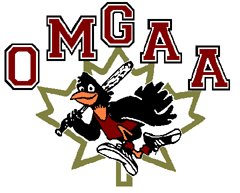 SECRETARY’S REPORTSeptember 30, 2009VIRTUAL MEETING OF THE OSSEO MAPLE GROVE ATHELTIC ASSOCIATIONBOARD OF DIRECTORSA Virtual Meeting of the OMGAA Board of Directors was conducted between September 17th and September 30th, for the sole purpose of approving the following motion:Motion to revise the Age of Play Policy as follows:Section 3 - Age/Grade Groups Defined: Add the following two sentences to the beginning of Section 3:“OMGAA programs are limited to players between the ages of 8 and 18 years of age“.Delete House Baseball League 16-18 Gopher State Recreational League, and create Traveling Baseball 18U Gopher State Baseball program.Add Traveling Baseball 15 Year Old program.Replace “Mickey Mantle” with 16U Traveling Baseball.Replace “Sr. Babe Ruth” with 18U Traveling Baseball.Delete asterisk and associated note assigned deleted to “Mickey Mantle” programAdd revision adoption date.Reasoning:  Exemption from State Sales Tax applies only to youth sports organizations that limit programs to youths 18 years of age and younger.Motion by Mike ParenteauSecond by Don Myhre.By roll call vote, the motion has been approved.7	Aye votes	1	Nay votes	 0	Abstentions	 4	Not votingMotion is approvedRespectfully submitted,Mike Parenteau, SecretaryMinutes are not considered official until approved by the Board at the next meeting.Future Meetings: All meetings at the Maple Grove Community Center